Georgia Department of Public Health2 Peachtree Street, NW 9th Floor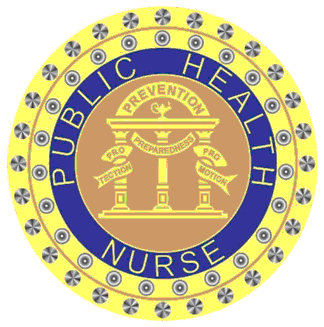 Atlanta, GA 30303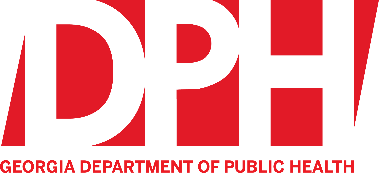 CERTIFICATE OF ATTENDANCEhas successfully completed the nursing continuing professional development activity entitled:Childhood, Adolescent, and Adult Immunization Schedule: Review of the Recommended Scheduleheld on	Ashlie L Pullen		Provider # 5-167									  Activity ID# 434-22										                Ashlie Pullen, DNP, APRN, WHNP-BCContact Hour(s): 2.0							Deputy Chief Nurse Emergency PreparednessGeorgia Department of Public Health is an approved provider of nursing continuing professional development by the Georgia Nurses Association, an accredited approver by the American Nurses Credentialing Center's Commission on Accreditation.